Утверждение академических календарей, образовательных программ, рабочих учебных планов, Положения о планировании учебной работы и педагогической нагрузки ППС на 2023-2024 учебный год Академические календари. Академические календари на 2023-2024 уч.год по ОП высшего и послевузовского образования (магистратура (научно-педагогического направления) разработаны заместителями директоров по учебной работе институтов. Координировал данную работу Отдел образовательных программ (макеты академических календарей по уровням обучения разрабатываются ООП).  Академические календари по ОП послевузовского образования (магистратура профильного направления, для лиц, закончивших профильную магистратуру, докторантура, зимний прием магистратура и докторантура) разработаны общие для всех ОП.При разработке академических календарей по образовательным программам бакалавриата, магистратуры, докторантуры учтен План набора на 2023-2024 учебный год в разрезе уровней и форм обучения. На данный момент процедура разработки академических календарей по реализуемым в университете образовательным программам бакалавриата, магистратуры, докторантуры завершена. Академические календари высшего образования прошли процедуру согласования с Управлением по академической деятельности, Центром карьеры и трудоустройства. Академические календари послевузовского образования (магистратура, докторантура) прошли процедуру согласования с Управлением по академической деятельности, Управление науки и коммерциализации, Центром карьеры и трудоустройства.Образовательные программы и учебные планы.Сегодня в АИС «Реестр ОП» ЦБПиАМ  зарегистрировано 141 образовательных программ высшего и послевузовского образования, из них 67 образовательных программ бакалаврита (специалитета) 27 направлений подготовки,   56 образовательных программ магистратуры (научно-педагогического и/или профильного направления) 18 направлений подготовки,  18 образовательных  программ докторантуры 12 направлений подготовки. Из 141 программ действующих 110 программ, новых - 25, инновационных – 6. Управлением  по академической деятельности совместно с директоратами и кафедрами разработан План набора обучающихся по ОП на 2023 год в разрезе уровней и форм обучения. Также разработаны и утверждены проректором по академическим вопросам 10 апреля т.г. Рекомендации по планированию учебного процесса по образовательным программам высшего и послевузовского образования на 2023-2024 учебный год.В связи с внесением утверждением нового ГОСО высшего и послевузовского образования, обновлением содержаний Профессиональных стандартов в образовательные программы университета вносятся изменения и дополнения. Существенно изменено содержание Профессионального стандарта «Педагог» (приказ МП РК от 15.12.2022 года №500). Также обновлены профессиональные стандарты в области театрального искусства, спорта, сельского хозяйства, ИКТ, туризма и гостиничного хозяйства, стандартизации, машиностроения и металлообработки, пищевой промышленности, электроэнергетики, СМИ.В 2023 году для получения лицензии по направлению подготовки 7М014 Подготовка педагогов с предметной специализацией общего развития разработаны и включены в реестр образовательные программы 7M01401 Физическая культура и спорт; 7M01402 Физическая культура и спорт (1 год).  Для лицензирования направления подготовки 7М013 Подготовка учителей без предметной специализации разработаны и включены в реестр образовательные программы 7M01301 Педагогика и методика начального обучения, 7M01302 Педагогика и методика начального обучения (1 год). Для лицензирования направления подготовки 7М017 Подготовка педагогов по языкам и литературе разработаны и включена в реестр образовательная программа 7M01701 Казахский язык и литература, 7M01702 Казахский язык и литература (1 год). Для лицензирования направления подготовки 6В114 Социальная работа подготовлена и вносится в реестр образовательная программа 6В11401  Социальная работа.В рамках направления подготовки «6B081 Агрономия» совместно с Казахским научно-исследовательским  институтом защиты и карантина растений разработана и вносится в Реестр ОП образовательная программа 6В08102 Защита и карантин растений.В рамках проекта Всемирного банка «Усиление педагогического образования» разработано 30 образовательных программ в области «Педагогические науки», в том числе «Дошкольное образование» (базовый вуз - КРУ имени А.Байтурсынова), «Начальное образование» (базовый вуз- КРУ имени А.Байтурсынова), «Специальная педагогика» (базовый вуз- КазНПУ имени Абая). Данные программы нацелены на цифровизацию  в образовании и развитие цифровой компетентности учителей, инклюзивность образования, развитие гибких/универсальных педагогических навыков, управление изменениями,  исследовательский подход в педагогике,  STEM-образование, концепция CLIL. В настоящее время Академическими комитетами начата процедура обновления ОП в реестре.  На основании образовательных программ  Академическими комитетами разработаны учебные планы на полный срок обучения, сокращенный срок обучения на базе технического и профессионального, высшего образования в соответствии с планом набора.  Рабочие учебные планы.Формированию рабочих учебных планов на 2023-2024 учебный год предшествовала процедура записи обучающихся на дисциплины и соответственно, формирование индивидуальных учебных планов. Координируют данную работу эдвайзеры  академических групп и методисты Офиса Регистратора. Формирование индивидуальных учебных планов осуществляется методистами отдела организации и планирования учебного процесса в АИС Platonus с последующей выгрузкой для утверждения.. На данный момент процедура разработки рабочих учебных планов на 2023-2024 учебный год в разрезе образовательных программ, уровней обучения и академических групп, завершена и готова к утверждению.  Положение о планировании учебной работы и педагогической нагрузки ППС на 2023-2024 учебный годДанное положение пересматривается ежегодно с учетом изменений в планировании и организации учебного процесса, внесения изменений в нормативно-правовые акты в сфере высшего и послевузовского образования. Нормы расчета учебной нагрузки, в целом, сохранены на уровне норм, действовавших при расчете учебной нагрузки 2022-2023 учебного года. Изменения в планировании представлены в Проекте Положения, а именно:- Планирование и расчет учебной нагрузки военной кафедры;- Сокращен перечень дисциплин, преподваемых в он-лайн формате;- Уменьшено количество обучающихся в он-лайн потоках,-  Занятия по дисциплине «Физическая культура» проводятся вне учебного расписания   на базе СК «Сұңқар»;- пересмотрены нормы планирования профессиональной практики, НИРМ (ЭИРМ), ИА;- увеличены часы за руководство дипломные работами и магистерскими диссертациями,- добавлены требования к руководству магистерскими и докторскими диссертациями и требования к преподавыателям –практикам;- заведующим кафедрами снижена учебная нагрузка на 25% от средней учебной нагрузки ППС;- разработано Приложение «Показатели педагогической нагрузки ППС».Управление по академической деятельности провело разъяснительную работу с заведующими кафедрами институтов.Начальник УАД 					Э.НаурызбаеваА.Байтұрсынов атындағыҚостанай өңірлік университеті»КеАҚНАО «Костанайский региональный университет имени А.Байтурсынова»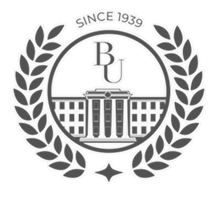 АНЫҚТАМАСПРАВКАҒылыми кеңес отырысынана заседание Ученого совета__.__.2023 ж.__.__.2023 г.Қостанай қаласыгород Костанай